Страх выступленияПути решенияВызван  отсутствием доверия у аудитории, непризнанием, незаинтересованностью слушателей, страхом допустить ошибку, плохой подготовкой, стремлением к идеалу и др. Необходимо формировать психологическую готовность,  а она зависит от интеллекта, темперамента, оптимизма, добросовестности в подготовке, невозмутимости, опыта выступлений3 вещи, которые каждый выступающий непременно обязан сделать, прежде чем открыть рот и издать звук:Придать плечам правильное положение, когда они опущены и чуть отведены назад (а не приподняты). Делать это лучше по пути к месту выступления!Пауза короткая, не привлекающая специального внимания аудитории (2 сек.) Пока идет эта пауза, человек рассматривает свою аудиторию.Выдох!Одним из лучших способов победить страх выступления является хорошая подготовка. Если человек уверен в том, что он знает, он будет меньше беспокоиться. Алгоритм подготовки: поиск и изучение исходного материала, создание текста и подбор аргументов, заучивание текста и выписывание основных тезисов. После этого можно записать свою речь на диктофон, проверить, как она звучит, и исправить недостатки. Жесты и мимику можно отработать, повторяя текст перед зеркалом.Снижение значимости других людей. Испытывая страх выступления, человек испытывает влияние других, особенно их оценки. Способы уменьшения этого влияния состоит в увеличении чувства собственного достоинства, принятия себя и понимания уязвимости любого человека.Целесообразно сосредоточиться на процессе, а не на результате деятельности. Воспоминание об успехах, которые были в жизни.Игнорирование возможности провала, не концентрироваться на негативе.  Постоянно вырабатывать в себе уверенность, способность говорить спокойно и ясно. Важным фактором является улыбка – психологически улыбка снижает напряжение.Стоит произносить: «я хорошо подготовлен», «все ждут моего выступления» и т.д. Этот метод позволяет избавиться от негативных и сконцентрироваться на положительных мыслях и эмоциях.Не относиться к себе слишком критично – идеальным быть невозможно. Надо принять как факт, что кто-то в аудитории может быть недоволен.Чтобы преодолеть свои страхи нужно с ними столкнуться и тут поможет только практика выступлений.Для свободного самочувствия и контроля за ситуацией лучше всего рассматривать аудиторию, переводя взгляд с одного человека на другого (не только они смотрят на тебя, но и ты на них).Если позволяет зал и технические средства, всегда лучше свободно перемещаться хотя бы в пределах одного-двух шагов. Свободно двигается тот, кто главный и сам решает!Детский практический психолог Богомягкова Оксана Николаевна(кандидат педагогических наук, доцент кафедры психологии ПГГПУ, психотерапевт)8 902 832 86 87Bogom-on@mail.ru«Выступают все. Удачно или не очень, ярко или бледно, с последствиями или без – каждый человек рано или поздно сталкивается с необходимостью встать лицом к многоликому чудовищу и выступать перед аудиторией»Екатерина Михайлова«Каков язык, такова и жизнь.Какова речь, таков и человек».Народная мудростьСекреты публичного выступления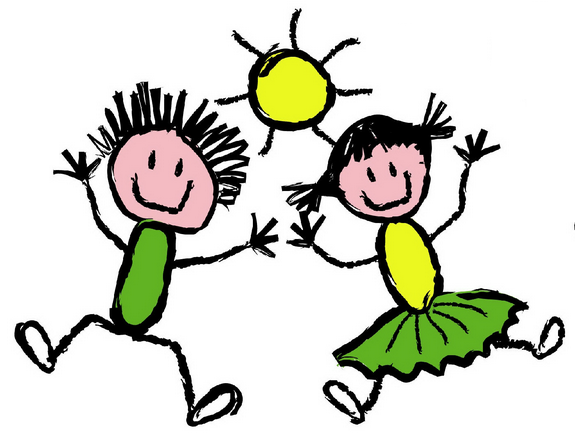 